SOCIAL MEDIA AUDIT REPORT TEMPLATE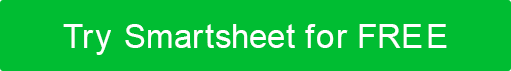 PLATFORMPLATFORMLINKPROFILE NAMETOTAL FOLLOWERSDATE OF LAST ACTIVITYFREQUENCY OF POSTSMONTHLY REFERRAL TRAFFIC% OF CHANGE   (LAST YEAR)% OF CHANGE   (LAST MONTH)CLICKS PER POSTCLICKS PER POST          (LAST MONTH)CLICKS PER POST CHANGE REACH% OF CHANGE   (LAST WEEK)NEW FOLLOWERS (TODAY)NEW FOLLOWERS     (LAST MONTH)FOLLOWERS CHANGE   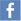 FACEBOOK0MM/DD/YYDaily00%0%00000%000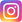 INSTAGRAM0MM/DD/YYDaily00%0%00000%000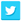 X (TWITTER)0MM/DD/YYWeekly00%0%00000%0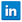 LINKEDIN0MM/DD/YYWeekly00%0%00000%0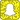 SNAPCHAT0MM/DD/YYMonthly00%0%00000%0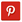 PINTEREST0MM/DD/YY00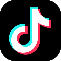 TIKTOK0MM/DD/YY00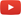 YOUTUBE0MM/DD/YY00OTHERMM/DD/YY00OTHERMM/DD/YY00DISCLAIMERAny articles, templates, or information provided by Smartsheet on the website are for reference only. While we strive to keep the information up to date and correct, we make no representations or warranties of any kind, express or implied, about the completeness, accuracy, reliability, suitability, or availability with respect to the website or the information, articles, templates, or related graphics contained on the website. Any reliance you place on such information is therefore strictly at your own risk.